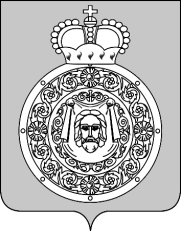 СОВЕТ ДЕПУТАТОВгородского округа ВоскресенскМосковской областиРЕШЕНИЕот 12.04.2024 № 928/126О внесении изменений и дополнений в Устав городского округа Воскресенск Московской областиВ целях приведения Устава городского округа Воскресенск Московской области в соответствии с действующим законодательством Российской Федерации, руководствуясь Федеральным законом от 06.10.2003 № 131-ФЗ «Об общих принципах организации местного самоуправления в Российской Федерации» Совет депутатов городского округа Воскресенск Московской области решил:Внести в Устав городского округа Воскресенск Московской области (далее – Устав) следующие изменения и дополнения:1)	пункт 39 статьи 9 Устава («Вопросы местного значения городского округа Воскресенск») изложить в следующей редакции:«39) организация и осуществление мероприятий по работе с детьми и молодежью, участие в реализации молодежной политики, разработка и реализация мер по обеспечению и защите прав и законных интересов молодежи, разработка и реализация муниципальных программ по основным направлениям реализации молодежной политики, организация и осуществление мониторинга реализации молодежной политики в городском округе;»;2)	статью 9 Устава («Вопросы местного значения городского округа Воскресенск») дополнить пунктом 49 следующего содержания:«49) осуществление выявления объектов накопленного вреда окружающей среде и организация ликвидации такого вреда применительно к территориям, расположенным в границах земельных участков, находящихся в собственности городского округа.»;3)	подпункт 11 пункта 1 статьи 12 Устава («Полномочия органов местного самоуправления городского округа Воскресенск по решению вопросов местного значения») изложить в следующей редакции:«11) учреждение печатного средства массовой информации и (или) сетевого издания для обнародования муниципальных правовых актов, доведения до сведения жителей городского округа Воскресенск официальной информации;»;4)	подпункт 12 пункта 1 статьи 12 Устава («Полномочия органов местного самоуправления городского округа Воскресенск по решению вопросов местного значения») изложить в следующей редакции:«12) осуществление международных и внешнеэкономических связей в соответствии с Федеральным законом от 06.10.2003 № 131-ФЗ «Об общих принципах организации местного самоуправления в Российской Федерации»;»;5)	статью 31 Устава («Депутат Совета депутатов») дополнить пунктом	3.6. следующего содержания:«3.6. Депутат Совета депутатов освобождается от ответственности за несоблюдение ограничений и запретов, требований о предотвращении или об урегулировании конфликта интересов и неисполнение обязанностей, установленных Федеральным законом от 06.10.2003 № 131-ФЗ «Об общих принципах организации местного самоуправления в Российской Федерации» и другими федеральными законами в целях противодействия коррупции, в случае, если несоблюдение таких ограничений, запретов и требований, а также неисполнение таких обязанностей признается следствием не зависящих от указанного лица обстоятельств в порядке, предусмотренном частями 3-6 статьи 13 Федерального закона от 25 декабря 2008 года № 273-ФЗ «О противодействии коррупции».»;6) статью 33 Устава («Глава городского округа Воскресенск») дополнить пунктом 5.5. следующего содержания:«5.5. Глава городского округа Воскресенск освобождается от ответственности за несоблюдение ограничений и запретов, требований о предотвращении или об урегулировании конфликта интересов и неисполнение обязанностей, установленных Федеральным законом от 06.10.2003 № 131-ФЗ «Об общих принципах организации местного самоуправления в Российской Федерации» и другими федеральными законами в целях противодействия коррупции, в случае, если несоблюдение таких ограничений, запретов и требований, а также неисполнение таких обязанностей признается следствием не зависящих от него обстоятельств в порядке, предусмотренном частями 3-6 статьи 13 Федерального закона от 25 декабря 2008 года № 273-ФЗ «О противодействии коррупции».»;7) Устав дополнить главой 5.1 следующего содержания:«Глава5.1. Международные и внешнеэкономические связи органов местного самоуправленияСтатья 57.1. Полномочия органов местного самоуправления в сфере международных и внешнеэкономических связей1. Международные и внешнеэкономические связи осуществляются органами местного самоуправления в целях решения вопросов местного значения по согласованию с органами государственной власти Московской области в порядке, установленном законом Московской области.2. К полномочиям органов местного самоуправления в сфере международных и внешнеэкономических связей относятся:1)	проведение встреч, консультаций и иных мероприятий в сфере международных и внешнеэкономических связей с представителями государственно-территориальных, административно-территориальных и муниципальных образований иностранных государств;2)	заключение соглашений об осуществлении международных и внешнеэкономических связей органов местного самоуправления с органами местного самоуправления иностранных государств:3)	участие в деятельности международных организаций в сфере межмуниципального сотрудничества в рамках полномочий органов, созданных специально для этой цели;4)	участие в разработке и реализации проектов международных программ межмуниципального сотрудничества;5)	иные полномочия в сфере международных и внешнеэкономических связей органов местного самоуправления в соответствии с международными договорами Российской Федерации, федеральными законами, иными нормативными правовыми актами Российской Федерации и законами Московской области.Статья 57.2. Информирование об осуществлении международных и внешнеэкономических связей органов местного самоуправленияГлава городского округа Воскресенск ежегодно до 15 января информирует уполномоченный орган государственной власти Московской области в установленном указанным органом порядке об осуществлении международных и внешнеэкономических связей органов местного самоуправления городского округа и о результатах осуществления таких связей в предыдущем году.Статья 57.3. Перечень соглашений об осуществлении международных и внешнеэкономических связей органов местного самоуправления	1. Городской округ формирует перечень соглашений об осуществлении международных и внешнеэкономических связей органов местного самоуправления городского округа в порядке, определенном высшим исполнительным органом Московской области. В такой перечень включаются все соглашения об осуществлении международных и внешнеэкономических связей органов местного самоуправления городского округа, в том числе соглашения, утратившие силу.	2. Глава городского округа ежегодно до 15 января направляет в уполномоченный орган государственной власти Московской области перечень соглашений об осуществлении международных и внешнеэкономических связей органов местного самоуправления городского округа, включая в него соглашения, заключенные и утратившие силу в предыдущем году. В случае, если такой перечень направляется впервые, в него включаются все соглашения об осуществлении международных и внешнеэкономических связей органов местного самоуправления городского округа, в том числе соглашения, утратившие силу.».Настоящее решение подлежит официальному опубликованию (обнародованию) в периодическом печатном издании «Фактор – инфо» и размещению на официальном сайте городского округа Воскресенск Московской области после его государственной регистрации и вступает в силу после его официального опубликования (обнародования).Контроль за исполнением настоящего решения возложить на постоянную комиссию Совета депутатов по вопросам законности, местного самоуправления, общественных связей, регламента и депутатской этики (Матвиенко С.В.) и Главу городского округа Воскресенск     Малкина А.В.Исполняющий полномочия председателя Совета депутатов городского округа Воскресенск                                              С.С. СлеповВременно исполняющий полномочия Главы городского округа Воскресенск 					             Е.В. Овсянкина